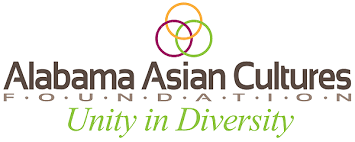 Alabama Asian Cultures and Food FestivalApril 10th, 2021Bessemer Civic CenterThank you for your interest in joining the Alabama Asian Cultures and Food Festival held on April 10th, 2021 from 10:30am to 4 pm. Asian Heritage Booths are an integral part of the festival as it exposes attendees to new and exciting  cultures. Please fill out the form below and email or mail it to the address at the bottom of the page. Asian Heritage Booth ApplicationContact Name ____________________________________________________________Address________________________________________________               ________________________________________________Contact Phone Number ___________________________________________Contact Email ______________________________________________________________Region of Asia Highlighted _____________________________________________________Example of Booth Décor and/or Activities, Educational Displays, etc._______________________________________________________________________________________________________________________________________________________________________________________________________________________________________________________________Is Power Needed?                                                How Much Power Do You Need?___ YES       ___NO                                                ________________________________________________Please submit this application to:Alabama Asian Cultures Foundation                     Email: HK.AsianCulturesFoundation@gmail.com4632 South Lakeridge Drive                                    Phone: (205) 807-1310Hoover, AL 35244